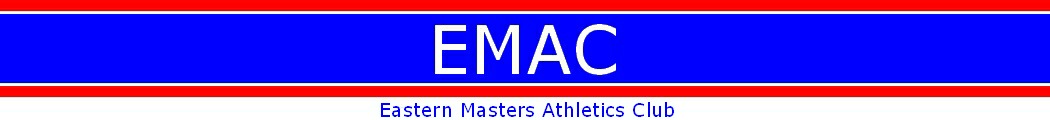 Annual General Meeting18 January 2020 at 3 p.mBest Western Heath Court Hotel  Moulton Road Newmarket CB8 8DYAgendaWelcomeApologies – Cath Duhig, Peter Duhig, Gaye Clarke, Pamela Abbott, Adam Hills, Sharron Toms, Carol Wright, Hilary Cook, Gill HartAdoption of Previous AGM MinutesMatters arising from last year’s AGMThe wording in the EMAC Constitution has been changed and is attached and will be available online.Unfortunately, the hosting club was not able to add the weight throw to 2019’s EMAC Championships. We will see if this year’s hosting club will be able to. EMAC used VAC’s 5000m and 10,000m track championships as our championships as well. We will use these two races again to count towards the summer’s EMAC Outdoors Athletics Championships.We were unable to secure a date for a shared indoors championships with VAC even though I was first on the list, Lee Valley gave all the dates to the clubs/organisations who always ask for dates every year before us and there were no dates left.General Secretary’s Report - AttachedTreasurer’s Report – AttachedMembership Secretary’s Report – AttachedRoad Running and XC Secretary’s Report – AttachedTrack and Field Secretary’s Report – AttachedElection of OfficersProposals to be discussedAmount of this year’s subscription rates. £12 for second claim and £12 + £16 (EA Fee)= £28 for first claim members.Another other businessRoad Race Champion 2019